Regulamin rekrutacji do 
Katolickiego Publicznego Akademickiego Liceum Ogólnokształcącego im. św. Jana Pawła II w Śremie 
na rok szkolny 2023/2024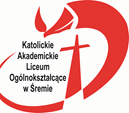 Podstawa prawnaUstawa o systemie oświaty z 7 września 1991 w brzmieniu obowiązującym do dnia 26 stycznia 2017 r.Wykaz zawodów wiedzy, artystycznych i sportowych, ustalony przez Wielkopolskiego.Kuratora Oświaty na podstawie art. 20 ustawy z dnia września 1991 r. o systemie oświaty 
(Dz. U. 2015 r. poz. 2156, z późn. zm.)Terminarzem rekrutacji w roku szkolnym 2023/2024.Postanowienia ogólneKatolickie Publiczne Akademickiego Liceum Ogólnokształcącego im. św. Jana Pawła II 
w Śremie jest szkołą prowadzoną przez Parafię Rzymsko-Katolicką p.w. Najświętszego Serca Jezusa w Śremie.Szkoła rekrutuje uczniów z obszaru całego kraju.Do czteroletniego Katolickiego Publicznego Akademickiego Liceum Ogólnokształcącego są przyjmowani uczniowie po ukończeniu szkoły podstawowej w wyniku postępowania kwalifikacyjnego.Za przebieg rekrutacji odpowiada komisja rekrutacyjna powołana przez dyrektora szkoły.O przyjęciu uczniów w trakcie roku szkolnego, w tym do klasy pierwszej decyduje dyrektor.Uczniowie Katolickiego Akademickiego Liceum w Śremie wraz z początkiem nowego roku szkolnego będą mogli skorzystać z DODATKOWYCH DWÓCH GODZIN ZAJĘĆ SPORTOWYCH.Procedura rekrutacji do 4-letniego liceum Rekrutacja odbywa się do 4 oddziałów, które dalej będą nazywane profilami / klasami:MATEMATYCZNO – INFORMATYCZNY Przedmioty rozszerzone: matematyka, informatyka, fizykaPrzedmioty dodatkowe: język angielski konwersacje, możliwe zajęcia teatralne, zajęcia dziennikarskieBIOLOGICZNO – CHEMICZNYPrzedmioty rozszerzone: chemia, biologiaPrzedmioty dodatkowe: język angielski konwersacje, możliwe zajęcia teatralne, zajęcia dziennikarskieHUMANISTYCZNO – TEATRALNY Przedmioty rozszerzone: język angielski, język polski, historiaPrzedmioty dodatkowe: zajęcia teatralne, zajęcia dziennikarskie, język angielski konwersacjeKLASA BIZNESOWAPrzedmioty rozszerzone: język angielski, biznes i zarzadzanie, matematykaPrzedmioty dodatkowe: zajęcia dziennikarskie, język angielski konwersacjeW terminie od 15 maja 2023 r. do 16 czerwca 2023 r. do godziny 15.00 w sekretariacie złożyć:Wniosek elektroniczny ze strony https://powiatsremski.edu.com.pl w systemie naboru, wniosek należy wydrukować i podpisać, zachować wydruk (można dostarczyć osobiście lub wysłać na sekretariat@kcek.pl)Formularz „„kwestionariusz i podanie kandydata” o przyjęcie do Katolickiego Publicznego Akademickiego Liceum Ogólnokształcącego im. św. Jana Pawła II w Śremie https://kcek.pl/rekrutacja-liceum/  (można dostarczyć osobiście lub wysłać na sekretariat@kcek.pl)trzy podpisane zdjęcia legitymacyjne,kserokopia aktu urodzenia,pisemne opinie wydane przez kompetentne poradnie dotyczące ewentualnych dysfunkcji i problemów zdrowotnych. Dokumenty przesyłać można również na adres:Katolickie Publiczne Akademickie Liceum Ogólnokształcące im. św. Jana Pawła II w Śremie
63-100 Śrem, ul. Staszica 1,
Z dopiskiem „rekrutacja liceum”W przypadku niewyczerpania limitu zaplanowanych miejsc od 3 sierpnia 2023 r. będzie prowadzona rekrutacja uzupełniająca. Kandydaci wraz z rodzicami (opiekunami prawnymi) przynoszą komplet oryginałów wymaganych dokumentów.
Kandydatów do klasy pierwszej Katolickiego Publicznego Akademickiego Liceum Ogólnokształcącego im. św. Jana Pawła II w Śremie  będzie obowiązywał następujący sposób przeliczania na punkty ocen z przedmiotów i innych osiągnięć kandydatów odnotowanych na świadectwie ukończenia szkoły podstawowej.Bierze się pod uwagę sposób przeliczania na punkty ocen z języka polskiego, matematyki i dwóch wybranych zajęć edukacyjnych, egzaminu ósmoklasisty oraz innych osiągnięć kandydatów:
Profil MATEMATYCZNO – INFORMATYCZNY: j. polski, matematyka, języka angielski,fizyka.Profil BIOLOGICZNO – CHEMICZNY: j. polski,matematyka, biologia, chemia. Profil HUMANISTYCZNO - TEATRALNYj. polski,matematyka,historia, język angielski.Klasa BIZNESOWAj. polski,matematyka,informatyka,język angielski.O przyjęciu kandydata do Liceum Akademickiego decyduje suma uzyskanych podczas rekrutacji punktów.Każdy z oddziałów powstanie jeśli zbierze się co najmniej 20 kandydatów potwierdzających wolę podjęcia nauki w Katolickim Akademickim Liceum Ogólnokształcącym w Śremie poprzez złożenie oryginałów dokumentów. Istnieje możliwość połączenia profilu matematyczno-informatycznego z profilem biologiczno – chemicznym oraz profili humanistycznego, artystyczno-teatralnego.Niezależnie od wyżej określonych zasad, w pierwszej kolejności do szkoły przyjmowani są laureaci lub finaliści ogólnopolskiej olimpiady przedmiotowej oraz laureat konkursu przedmiotowego o zasięgu wojewódzkim lub ponadwojewódzkim (wykaz zawodów wiedzy, artystycznych i sportowych, ustalony przez Wielkopolskiego Kuratora Oświaty uwzględniany w postępowaniu rekrutacyjnym na rok szkolny 2023/2024.Warunkiem przyjęcia w/w laureatów lub finalistów do szkoły jest złożenie oryginałów lub poświadczonych kopii dokumentów potwierdzających osiągnięcia.Lp.Przedmioty/osiągnięcia przeliczane na punktyPunktacjaŁącznie1.W przypadku przeliczania na punkty ocen z zajęć edukacyjnych wymienionych na świadectwie ukończenia gimnazjum oraz szkoły podstawowej, za oceny wyrażone w stopniu:1) celującym – przyznaje się po 18 punktów;2) bardzo dobrym – przyznaje się po 17 punktów;3) dobrym – przyznaje się po 14 punktów;4) dostatecznym – przyznaje się po 8 punktów;5) dopuszczającym – przyznaje się po 2 punktyDla poszczególnych profili pod uwagę bierze się 4 przedmioty:
MATEMATYCZNO – INFORMATYCZNY: j. polski, matematyka, fizyka, j. angielski
BIOLOGICZNO – CHEMICZNY: j. polski, matematyka, biologia, chemia
HUMANISTYCZNO – TEATRALNY: j. polski, matematyka, historia, j. angielski
KLASA BIZNESOWA: j. polski, matematyka, informatyka, j. angielskimaksimum
72 punktymaksimum 100 punktów2.Za uzyskanie w konkursach wiedzy o zasięgu ponadwojewódzkim organizowanych przez kuratorów oświaty:(załącznik „wykaz zawodów wiedzy, artystycznych i sportowych”)1. tytułu finalisty konkursu przedmiotowego – przyznaje się 10 punktów, 
2. tytułu laureata konkursu tematycznego lub interdyscyplinarnego – przyznaje się 7 punktów, 
3. tytułu finalisty konkursu tematycznego lub interdyscyplinarnego – przyznaje się 5 punktów;Za uzyskanie w konkursach wiedzy o zasięgu wojewódzkim organizowanych przez kuratora oświaty: 
1. dwóch lub więcej tytułów finalisty konkursu przedmiotowego – przyznaje się 10 punktów, 
2. dwóch lub więcej tytułów laureata konkursu tematycznego lub interdyscyplinarnego – przyznaje się 7 punktów, 
3. dwóch lub więcej tytułów finalisty konkursu tematycznego lub interdyscyplinarnego – przyznaje się 5 punktów, 
4. tytułu finalisty konkursu przedmiotowego – przyznaje się 7 punktów, 
5. tytułu laureata konkursu tematycznego lub interdyscyplinarnego – przyznaje się 5 punktów, 
6. tytułu finalisty konkursu tematycznego lub interdyscyplinarnego – przyznaje się 3 punkty;Za uzyskanie wysokiego miejsca w zawodach wiedzy, artystycznych lub sportowych na szczeblu:1. międzynarodowym – przyznaje się 4 punkty, 
2. krajowym – przyznaje się 3 punkty,
3. wojewódzkim – przyznaje się 2 punkty, 
4. powiatowym – przyznaje się 1 punkt.maksimum
18 punktówmaksimum 100 punktów3.Świadectwo z wyróżnieniem7 punktówmaksimum 100 punktów4.Aktywności kandydata na rzecz innych ludzi lub środowiska szkolnego, zwłaszcza w formie wolontariatu.3 punktymaksimum 100 punktów9. egzamin ÓSMOKLASISTY:a) „język polski” wynik przedstawiony w procentach mnoży się przez 0,35:- język polski (max 100%=35 pkt)b) „matematyka” wynik przedstawiony w procentach mnoży się przez 0,35:- matematyka (max 100%=35 pkt)c) „język obcy nowożytny” wynik przedstawiony w procentach mnoży się przez 0,3:
(max 100%=30 pkt)maksimum
 35 punktówmaksimum 
35 punktówmaksimum 
30 punktówmaksimum 100 punktówMAKSYMALNA LICZBA PUNKTÓW MOŻLIWYCH DO UZYSKANIA PRZEZ KANDYDATAMAKSYMALNA LICZBA PUNKTÓW MOŻLIWYCH DO UZYSKANIA PRZEZ KANDYDATA200 punktów200 punktów